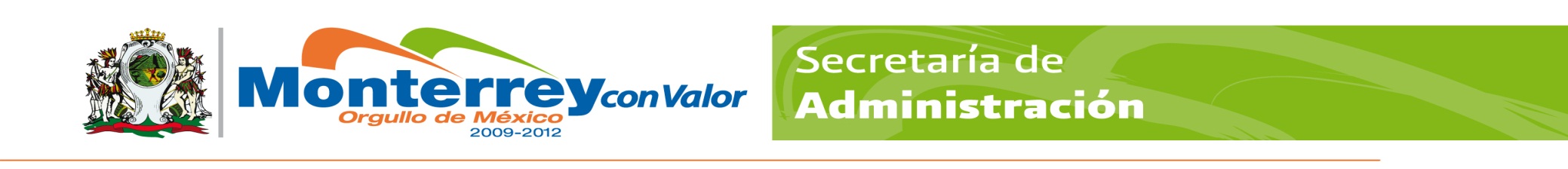 GOBIERNO MUNICIPAL DE MONTERREYSECRETARÍA DE ADMINISTRACIÓNDIRECCION DE RECURSOS HUMANOSPERFIL Y DESCRIPCIÓN DEL PUESTOGOBIERNO MUNICIPAL DE MONTERREYSECRETARÍA DE ADMINISTRACIÓNDIRECCION DE RECURSOS HUMANOSPERFIL Y DESCRIPCIÓN DEL PUESTOGOBIERNO MUNICIPAL DE MONTERREYSECRETARÍA DE ADMINISTRACIÓNDIRECCION DE RECURSOS HUMANOSPERFIL Y DESCRIPCIÓN DEL PUESTOGOBIERNO MUNICIPAL DE MONTERREYSECRETARÍA DE ADMINISTRACIÓNDIRECCION DE RECURSOS HUMANOSPERFIL Y DESCRIPCIÓN DEL PUESTOGOBIERNO MUNICIPAL DE MONTERREYSECRETARÍA DE ADMINISTRACIÓNDIRECCION DE RECURSOS HUMANOSPERFIL Y DESCRIPCIÓN DEL PUESTOGOBIERNO MUNICIPAL DE MONTERREYSECRETARÍA DE ADMINISTRACIÓNDIRECCION DE RECURSOS HUMANOSPERFIL Y DESCRIPCIÓN DEL PUESTOGOBIERNO MUNICIPAL DE MONTERREYSECRETARÍA DE ADMINISTRACIÓNDIRECCION DE RECURSOS HUMANOSPERFIL Y DESCRIPCIÓN DEL PUESTOGOBIERNO MUNICIPAL DE MONTERREYSECRETARÍA DE ADMINISTRACIÓNDIRECCION DE RECURSOS HUMANOSPERFIL Y DESCRIPCIÓN DEL PUESTOIdentificación:Identificación:Identificación:Identificación:Identificación:Identificación:Identificación:Identificación:Identificación:Identificación:Centro de costos:Centro de costos:Centro de costos:167-005167-005167-005Fecha: Fecha: 31 de Enero de 201931 de Enero de 2019Título del puesto:Título del puesto:Título del puesto:Encargado Encargado Encargado Encargado Encargado Encargado Encargado Puesto:Puesto:Puesto:Encargado. Encargado. Encargado. Encargado. Encargado. Encargado. Encargado. Secretaría:Secretaría:Secretaría:Servicios Públicos.Servicios Públicos.Servicios Públicos.Servicios Públicos.Servicios Públicos.Servicios Públicos.Servicios Públicos.Dirección:Dirección:Dirección:D. Operativa Zona Centro.D. Operativa Zona Centro.D. Operativa Zona Centro.D. Operativa Zona Centro.D. Operativa Zona Centro.D. Operativa Zona Centro.D. Operativa Zona Centro.Área:Área:Área:Mantenimiento Vial.Mantenimiento Vial.Mantenimiento Vial.Mantenimiento Vial.Mantenimiento Vial.Mantenimiento Vial.Mantenimiento Vial.Organización:Organización:Organización:Organización:Organización:Organización:Organización:Organización:Organización:Organización:Puesto al que le reporta:Puesto al que le reporta:Puesto al que le reporta:Coordinador Operativo y/o Director Operativo Zona Centro.Coordinador Operativo y/o Director Operativo Zona Centro.Coordinador Operativo y/o Director Operativo Zona Centro.Coordinador Operativo y/o Director Operativo Zona Centro.Coordinador Operativo y/o Director Operativo Zona Centro.Coordinador Operativo y/o Director Operativo Zona Centro.Coordinador Operativo y/o Director Operativo Zona Centro.Puestos que le reportan:Puestos que le reportan:Puestos que le reportan:Encargado Sección, Mayordomo, Operador, Operador Maquina Liviana, Operador Maquina Pesada, Ayudante, Ayudante General, Chofer, Operador Maquinaria, Albañil, Operador Aspiradora Mecánica, Pintor, Plomero y SoldadorEncargado Sección, Mayordomo, Operador, Operador Maquina Liviana, Operador Maquina Pesada, Ayudante, Ayudante General, Chofer, Operador Maquinaria, Albañil, Operador Aspiradora Mecánica, Pintor, Plomero y SoldadorEncargado Sección, Mayordomo, Operador, Operador Maquina Liviana, Operador Maquina Pesada, Ayudante, Ayudante General, Chofer, Operador Maquinaria, Albañil, Operador Aspiradora Mecánica, Pintor, Plomero y SoldadorEncargado Sección, Mayordomo, Operador, Operador Maquina Liviana, Operador Maquina Pesada, Ayudante, Ayudante General, Chofer, Operador Maquinaria, Albañil, Operador Aspiradora Mecánica, Pintor, Plomero y SoldadorEncargado Sección, Mayordomo, Operador, Operador Maquina Liviana, Operador Maquina Pesada, Ayudante, Ayudante General, Chofer, Operador Maquinaria, Albañil, Operador Aspiradora Mecánica, Pintor, Plomero y SoldadorEncargado Sección, Mayordomo, Operador, Operador Maquina Liviana, Operador Maquina Pesada, Ayudante, Ayudante General, Chofer, Operador Maquinaria, Albañil, Operador Aspiradora Mecánica, Pintor, Plomero y SoldadorEncargado Sección, Mayordomo, Operador, Operador Maquina Liviana, Operador Maquina Pesada, Ayudante, Ayudante General, Chofer, Operador Maquinaria, Albañil, Operador Aspiradora Mecánica, Pintor, Plomero y SoldadorObjetivo del puesto:Objetivo del puesto:Objetivo del puesto:Objetivo del puesto:Objetivo del puesto:Objetivo del puesto:Objetivo del puesto:Objetivo del puesto:Objetivo del puesto:Objetivo del puesto:Hacerse cargo de personal y cuadrillas operativas, elaborando y verificando que se cumpla con los programas de trabajo y con los criterios de aceptación establecidos.Hacerse cargo de personal y cuadrillas operativas, elaborando y verificando que se cumpla con los programas de trabajo y con los criterios de aceptación establecidos.Hacerse cargo de personal y cuadrillas operativas, elaborando y verificando que se cumpla con los programas de trabajo y con los criterios de aceptación establecidos.Hacerse cargo de personal y cuadrillas operativas, elaborando y verificando que se cumpla con los programas de trabajo y con los criterios de aceptación establecidos.Hacerse cargo de personal y cuadrillas operativas, elaborando y verificando que se cumpla con los programas de trabajo y con los criterios de aceptación establecidos.Hacerse cargo de personal y cuadrillas operativas, elaborando y verificando que se cumpla con los programas de trabajo y con los criterios de aceptación establecidos.Hacerse cargo de personal y cuadrillas operativas, elaborando y verificando que se cumpla con los programas de trabajo y con los criterios de aceptación establecidos.Hacerse cargo de personal y cuadrillas operativas, elaborando y verificando que se cumpla con los programas de trabajo y con los criterios de aceptación establecidos.Hacerse cargo de personal y cuadrillas operativas, elaborando y verificando que se cumpla con los programas de trabajo y con los criterios de aceptación establecidos.Hacerse cargo de personal y cuadrillas operativas, elaborando y verificando que se cumpla con los programas de trabajo y con los criterios de aceptación establecidos.Responsabilidad:Responsabilidad:Responsabilidad:Responsabilidad:Responsabilidad:Responsabilidad:Responsabilidad:Responsabilidad:Responsabilidad:Responsabilidad:Portar licencia de manejo de Chofer actualizada.Control y Registro del buen uso del material, herramientas y vehículos asignados.Control y Vigilancia del equipo de seguridad en cada uno de los trabajadores al realizar sus labores.Cumplir y hacer cumplir con los lineamientos del Reglamento Interior de Trabajo.Aplicación de la Política y Objetivos de Calidad.Portar licencia de manejo de Chofer actualizada.Control y Registro del buen uso del material, herramientas y vehículos asignados.Control y Vigilancia del equipo de seguridad en cada uno de los trabajadores al realizar sus labores.Cumplir y hacer cumplir con los lineamientos del Reglamento Interior de Trabajo.Aplicación de la Política y Objetivos de Calidad.Portar licencia de manejo de Chofer actualizada.Control y Registro del buen uso del material, herramientas y vehículos asignados.Control y Vigilancia del equipo de seguridad en cada uno de los trabajadores al realizar sus labores.Cumplir y hacer cumplir con los lineamientos del Reglamento Interior de Trabajo.Aplicación de la Política y Objetivos de Calidad.Portar licencia de manejo de Chofer actualizada.Control y Registro del buen uso del material, herramientas y vehículos asignados.Control y Vigilancia del equipo de seguridad en cada uno de los trabajadores al realizar sus labores.Cumplir y hacer cumplir con los lineamientos del Reglamento Interior de Trabajo.Aplicación de la Política y Objetivos de Calidad.Portar licencia de manejo de Chofer actualizada.Control y Registro del buen uso del material, herramientas y vehículos asignados.Control y Vigilancia del equipo de seguridad en cada uno de los trabajadores al realizar sus labores.Cumplir y hacer cumplir con los lineamientos del Reglamento Interior de Trabajo.Aplicación de la Política y Objetivos de Calidad.Portar licencia de manejo de Chofer actualizada.Control y Registro del buen uso del material, herramientas y vehículos asignados.Control y Vigilancia del equipo de seguridad en cada uno de los trabajadores al realizar sus labores.Cumplir y hacer cumplir con los lineamientos del Reglamento Interior de Trabajo.Aplicación de la Política y Objetivos de Calidad.Portar licencia de manejo de Chofer actualizada.Control y Registro del buen uso del material, herramientas y vehículos asignados.Control y Vigilancia del equipo de seguridad en cada uno de los trabajadores al realizar sus labores.Cumplir y hacer cumplir con los lineamientos del Reglamento Interior de Trabajo.Aplicación de la Política y Objetivos de Calidad.Portar licencia de manejo de Chofer actualizada.Control y Registro del buen uso del material, herramientas y vehículos asignados.Control y Vigilancia del equipo de seguridad en cada uno de los trabajadores al realizar sus labores.Cumplir y hacer cumplir con los lineamientos del Reglamento Interior de Trabajo.Aplicación de la Política y Objetivos de Calidad.Portar licencia de manejo de Chofer actualizada.Control y Registro del buen uso del material, herramientas y vehículos asignados.Control y Vigilancia del equipo de seguridad en cada uno de los trabajadores al realizar sus labores.Cumplir y hacer cumplir con los lineamientos del Reglamento Interior de Trabajo.Aplicación de la Política y Objetivos de Calidad.Portar licencia de manejo de Chofer actualizada.Control y Registro del buen uso del material, herramientas y vehículos asignados.Control y Vigilancia del equipo de seguridad en cada uno de los trabajadores al realizar sus labores.Cumplir y hacer cumplir con los lineamientos del Reglamento Interior de Trabajo.Aplicación de la Política y Objetivos de Calidad.Funciones / Desempeño:Funciones / Desempeño:Funciones / Desempeño:Funciones / Desempeño:Funciones / Desempeño:Funciones / Desempeño:Funciones / Desempeño:Funciones / Desempeño:Funciones / Desempeño:Funciones / Desempeño:Elabora el programa de trabajo diario.Tomar Asistencia.Verificar que todo el personal porte el uniforme y gafete.Asigna los trabajos entre el personal del departamento en base a los programas de trabajo.Autorización de la salida de material de Almacén.Solicita Materiales al Almacén.Verificar que el chofer revise la unidad antes de empezar a laborar.Hacer reportes de solicitud de servicio de unidades.Hacer reportes (registros) de trabajos realizados.Recibir al personal al cierre de turno.Verificación del material surtido por el proveedor al almacénHacer recorrido para verificación de zona.Dar pláticas al personal (procesos).Llena y entrega al Coordinador Administrativo los formatos y reportes que genera el departamento para su captura y entrega al Director Operativo de Zona.Verifica que el personal, al salir de las instalaciones de la Dirección Operativa de Zona, cargue con todo lo necesario para el desempeño de sus funciones como lo son equipo de trabajo y Seguridad en General.Realiza rondas de supervisión para detectar necesidades de la comunidad y del personal así como de los trabajos programados.Solicita autorización para asignar tiempo extra.Liberación de las órdenes de servicio.Recibe al personal en las instalaciones al término del turno.Firma la solicitud de aprobación de materiales recibidos.Elabora el programa de trabajo diario.Tomar Asistencia.Verificar que todo el personal porte el uniforme y gafete.Asigna los trabajos entre el personal del departamento en base a los programas de trabajo.Autorización de la salida de material de Almacén.Solicita Materiales al Almacén.Verificar que el chofer revise la unidad antes de empezar a laborar.Hacer reportes de solicitud de servicio de unidades.Hacer reportes (registros) de trabajos realizados.Recibir al personal al cierre de turno.Verificación del material surtido por el proveedor al almacénHacer recorrido para verificación de zona.Dar pláticas al personal (procesos).Llena y entrega al Coordinador Administrativo los formatos y reportes que genera el departamento para su captura y entrega al Director Operativo de Zona.Verifica que el personal, al salir de las instalaciones de la Dirección Operativa de Zona, cargue con todo lo necesario para el desempeño de sus funciones como lo son equipo de trabajo y Seguridad en General.Realiza rondas de supervisión para detectar necesidades de la comunidad y del personal así como de los trabajos programados.Solicita autorización para asignar tiempo extra.Liberación de las órdenes de servicio.Recibe al personal en las instalaciones al término del turno.Firma la solicitud de aprobación de materiales recibidos.Elabora el programa de trabajo diario.Tomar Asistencia.Verificar que todo el personal porte el uniforme y gafete.Asigna los trabajos entre el personal del departamento en base a los programas de trabajo.Autorización de la salida de material de Almacén.Solicita Materiales al Almacén.Verificar que el chofer revise la unidad antes de empezar a laborar.Hacer reportes de solicitud de servicio de unidades.Hacer reportes (registros) de trabajos realizados.Recibir al personal al cierre de turno.Verificación del material surtido por el proveedor al almacénHacer recorrido para verificación de zona.Dar pláticas al personal (procesos).Llena y entrega al Coordinador Administrativo los formatos y reportes que genera el departamento para su captura y entrega al Director Operativo de Zona.Verifica que el personal, al salir de las instalaciones de la Dirección Operativa de Zona, cargue con todo lo necesario para el desempeño de sus funciones como lo son equipo de trabajo y Seguridad en General.Realiza rondas de supervisión para detectar necesidades de la comunidad y del personal así como de los trabajos programados.Solicita autorización para asignar tiempo extra.Liberación de las órdenes de servicio.Recibe al personal en las instalaciones al término del turno.Firma la solicitud de aprobación de materiales recibidos.Elabora el programa de trabajo diario.Tomar Asistencia.Verificar que todo el personal porte el uniforme y gafete.Asigna los trabajos entre el personal del departamento en base a los programas de trabajo.Autorización de la salida de material de Almacén.Solicita Materiales al Almacén.Verificar que el chofer revise la unidad antes de empezar a laborar.Hacer reportes de solicitud de servicio de unidades.Hacer reportes (registros) de trabajos realizados.Recibir al personal al cierre de turno.Verificación del material surtido por el proveedor al almacénHacer recorrido para verificación de zona.Dar pláticas al personal (procesos).Llena y entrega al Coordinador Administrativo los formatos y reportes que genera el departamento para su captura y entrega al Director Operativo de Zona.Verifica que el personal, al salir de las instalaciones de la Dirección Operativa de Zona, cargue con todo lo necesario para el desempeño de sus funciones como lo son equipo de trabajo y Seguridad en General.Realiza rondas de supervisión para detectar necesidades de la comunidad y del personal así como de los trabajos programados.Solicita autorización para asignar tiempo extra.Liberación de las órdenes de servicio.Recibe al personal en las instalaciones al término del turno.Firma la solicitud de aprobación de materiales recibidos.Elabora el programa de trabajo diario.Tomar Asistencia.Verificar que todo el personal porte el uniforme y gafete.Asigna los trabajos entre el personal del departamento en base a los programas de trabajo.Autorización de la salida de material de Almacén.Solicita Materiales al Almacén.Verificar que el chofer revise la unidad antes de empezar a laborar.Hacer reportes de solicitud de servicio de unidades.Hacer reportes (registros) de trabajos realizados.Recibir al personal al cierre de turno.Verificación del material surtido por el proveedor al almacénHacer recorrido para verificación de zona.Dar pláticas al personal (procesos).Llena y entrega al Coordinador Administrativo los formatos y reportes que genera el departamento para su captura y entrega al Director Operativo de Zona.Verifica que el personal, al salir de las instalaciones de la Dirección Operativa de Zona, cargue con todo lo necesario para el desempeño de sus funciones como lo son equipo de trabajo y Seguridad en General.Realiza rondas de supervisión para detectar necesidades de la comunidad y del personal así como de los trabajos programados.Solicita autorización para asignar tiempo extra.Liberación de las órdenes de servicio.Recibe al personal en las instalaciones al término del turno.Firma la solicitud de aprobación de materiales recibidos.Elabora el programa de trabajo diario.Tomar Asistencia.Verificar que todo el personal porte el uniforme y gafete.Asigna los trabajos entre el personal del departamento en base a los programas de trabajo.Autorización de la salida de material de Almacén.Solicita Materiales al Almacén.Verificar que el chofer revise la unidad antes de empezar a laborar.Hacer reportes de solicitud de servicio de unidades.Hacer reportes (registros) de trabajos realizados.Recibir al personal al cierre de turno.Verificación del material surtido por el proveedor al almacénHacer recorrido para verificación de zona.Dar pláticas al personal (procesos).Llena y entrega al Coordinador Administrativo los formatos y reportes que genera el departamento para su captura y entrega al Director Operativo de Zona.Verifica que el personal, al salir de las instalaciones de la Dirección Operativa de Zona, cargue con todo lo necesario para el desempeño de sus funciones como lo son equipo de trabajo y Seguridad en General.Realiza rondas de supervisión para detectar necesidades de la comunidad y del personal así como de los trabajos programados.Solicita autorización para asignar tiempo extra.Liberación de las órdenes de servicio.Recibe al personal en las instalaciones al término del turno.Firma la solicitud de aprobación de materiales recibidos.Elabora el programa de trabajo diario.Tomar Asistencia.Verificar que todo el personal porte el uniforme y gafete.Asigna los trabajos entre el personal del departamento en base a los programas de trabajo.Autorización de la salida de material de Almacén.Solicita Materiales al Almacén.Verificar que el chofer revise la unidad antes de empezar a laborar.Hacer reportes de solicitud de servicio de unidades.Hacer reportes (registros) de trabajos realizados.Recibir al personal al cierre de turno.Verificación del material surtido por el proveedor al almacénHacer recorrido para verificación de zona.Dar pláticas al personal (procesos).Llena y entrega al Coordinador Administrativo los formatos y reportes que genera el departamento para su captura y entrega al Director Operativo de Zona.Verifica que el personal, al salir de las instalaciones de la Dirección Operativa de Zona, cargue con todo lo necesario para el desempeño de sus funciones como lo son equipo de trabajo y Seguridad en General.Realiza rondas de supervisión para detectar necesidades de la comunidad y del personal así como de los trabajos programados.Solicita autorización para asignar tiempo extra.Liberación de las órdenes de servicio.Recibe al personal en las instalaciones al término del turno.Firma la solicitud de aprobación de materiales recibidos.Elabora el programa de trabajo diario.Tomar Asistencia.Verificar que todo el personal porte el uniforme y gafete.Asigna los trabajos entre el personal del departamento en base a los programas de trabajo.Autorización de la salida de material de Almacén.Solicita Materiales al Almacén.Verificar que el chofer revise la unidad antes de empezar a laborar.Hacer reportes de solicitud de servicio de unidades.Hacer reportes (registros) de trabajos realizados.Recibir al personal al cierre de turno.Verificación del material surtido por el proveedor al almacénHacer recorrido para verificación de zona.Dar pláticas al personal (procesos).Llena y entrega al Coordinador Administrativo los formatos y reportes que genera el departamento para su captura y entrega al Director Operativo de Zona.Verifica que el personal, al salir de las instalaciones de la Dirección Operativa de Zona, cargue con todo lo necesario para el desempeño de sus funciones como lo son equipo de trabajo y Seguridad en General.Realiza rondas de supervisión para detectar necesidades de la comunidad y del personal así como de los trabajos programados.Solicita autorización para asignar tiempo extra.Liberación de las órdenes de servicio.Recibe al personal en las instalaciones al término del turno.Firma la solicitud de aprobación de materiales recibidos.Elabora el programa de trabajo diario.Tomar Asistencia.Verificar que todo el personal porte el uniforme y gafete.Asigna los trabajos entre el personal del departamento en base a los programas de trabajo.Autorización de la salida de material de Almacén.Solicita Materiales al Almacén.Verificar que el chofer revise la unidad antes de empezar a laborar.Hacer reportes de solicitud de servicio de unidades.Hacer reportes (registros) de trabajos realizados.Recibir al personal al cierre de turno.Verificación del material surtido por el proveedor al almacénHacer recorrido para verificación de zona.Dar pláticas al personal (procesos).Llena y entrega al Coordinador Administrativo los formatos y reportes que genera el departamento para su captura y entrega al Director Operativo de Zona.Verifica que el personal, al salir de las instalaciones de la Dirección Operativa de Zona, cargue con todo lo necesario para el desempeño de sus funciones como lo son equipo de trabajo y Seguridad en General.Realiza rondas de supervisión para detectar necesidades de la comunidad y del personal así como de los trabajos programados.Solicita autorización para asignar tiempo extra.Liberación de las órdenes de servicio.Recibe al personal en las instalaciones al término del turno.Firma la solicitud de aprobación de materiales recibidos.Elabora el programa de trabajo diario.Tomar Asistencia.Verificar que todo el personal porte el uniforme y gafete.Asigna los trabajos entre el personal del departamento en base a los programas de trabajo.Autorización de la salida de material de Almacén.Solicita Materiales al Almacén.Verificar que el chofer revise la unidad antes de empezar a laborar.Hacer reportes de solicitud de servicio de unidades.Hacer reportes (registros) de trabajos realizados.Recibir al personal al cierre de turno.Verificación del material surtido por el proveedor al almacénHacer recorrido para verificación de zona.Dar pláticas al personal (procesos).Llena y entrega al Coordinador Administrativo los formatos y reportes que genera el departamento para su captura y entrega al Director Operativo de Zona.Verifica que el personal, al salir de las instalaciones de la Dirección Operativa de Zona, cargue con todo lo necesario para el desempeño de sus funciones como lo son equipo de trabajo y Seguridad en General.Realiza rondas de supervisión para detectar necesidades de la comunidad y del personal así como de los trabajos programados.Solicita autorización para asignar tiempo extra.Liberación de las órdenes de servicio.Recibe al personal en las instalaciones al término del turno.Firma la solicitud de aprobación de materiales recibidos.Perfil del Puesto:Perfil del Puesto:Perfil del Puesto:Perfil del Puesto:Perfil del Puesto:Perfil del Puesto:Perfil del Puesto:Perfil del Puesto:Perfil del Puesto:Perfil del Puesto:EspecificaciónCaracterísticasCaracterísticasCaracterísticasCaracterísticasCaracterísticasCaracterísticasRequerimientoRequerimientoRequerimientoEducaciónPreparatoria o Carrera Técnica.Preparatoria o Carrera Técnica.Preparatoria o Carrera Técnica.Preparatoria o Carrera Técnica.Preparatoria o Carrera Técnica.Preparatoria o Carrera Técnica.IndispensableIndispensableIndispensableExperiencia6 meses6 meses6 meses6 meses6 meses6 mesesDeseableDeseableDeseableHabilidades: Liderazgo.Liderazgo.Liderazgo.Liderazgo.Liderazgo.Liderazgo.IndispensableIndispensableIndispensableHabilidades: Apego a las NormasApego a las NormasApego a las NormasApego a las NormasApego a las NormasApego a las NormasDeseableDeseableDeseableHabilidades: OrganizaciónOrganizaciónOrganizaciónOrganizaciónOrganizaciónOrganizaciónIndispensableIndispensableIndispensableHabilidades: Logro de ObjetivosLogro de ObjetivosLogro de ObjetivosLogro de ObjetivosLogro de ObjetivosLogro de ObjetivosDeseableDeseableDeseableHabilidades: Control de ImpulsosControl de ImpulsosControl de ImpulsosControl de ImpulsosControl de ImpulsosControl de ImpulsosIndispensableIndispensableIndispensableConocimientos:Jardinería.Jardinería.Jardinería.Jardinería.Jardinería.Jardinería.IndispensableIndispensableIndispensableConocimientos:Reglamento de Transito del área metropolitana.Reglamento de Transito del área metropolitana.Reglamento de Transito del área metropolitana.Reglamento de Transito del área metropolitana.Reglamento de Transito del área metropolitana.Reglamento de Transito del área metropolitana.DeseableDeseableDeseableConocimientos:Manejo de Personal.Manejo de Personal.Manejo de Personal.Manejo de Personal.Manejo de Personal.Manejo de Personal.DeseableDeseableDeseableConocimientos:Conocer la política y los objetivos de calidad.Conocer la política y los objetivos de calidad.Conocer la política y los objetivos de calidad.Conocer la política y los objetivos de calidad.Conocer la política y los objetivos de calidad.Conocer la política y los objetivos de calidad.DeseableDeseableDeseableConocimientos:Conocer el manual de procesos de su área.Conocer el manual de procesos de su área.Conocer el manual de procesos de su área.Conocer el manual de procesos de su área.Conocer el manual de procesos de su área.Conocer el manual de procesos de su área.IndispensableIndispensableIndispensableConocimientos:Reglamento Interior de TrabajoReglamento Interior de TrabajoReglamento Interior de TrabajoReglamento Interior de TrabajoReglamento Interior de TrabajoReglamento Interior de TrabajoDeseableDeseableDeseableConocimientos:Normas de Seguridad y Protección.Normas de Seguridad y Protección.Normas de Seguridad y Protección.Normas de Seguridad y Protección.Normas de Seguridad y Protección.Normas de Seguridad y Protección.DeseableDeseableDeseableConocimientos:Conocimiento del uso de la maquinaria y equipo utilizadoConocimiento del uso de la maquinaria y equipo utilizadoConocimiento del uso de la maquinaria y equipo utilizadoConocimiento del uso de la maquinaria y equipo utilizadoConocimiento del uso de la maquinaria y equipo utilizadoConocimiento del uso de la maquinaria y equipo utilizadoIndispensableIndispensableIndispensableActitudes:Vocación de Servicio (Disposición).Vocación de Servicio (Disposición).Vocación de Servicio (Disposición).Vocación de Servicio (Disposición).Vocación de Servicio (Disposición).Vocación de Servicio (Disposición).DeseableDeseableDeseableActitudes:Trabajo en equipo.Trabajo en equipo.Trabajo en equipo.Trabajo en equipo.Trabajo en equipo.Trabajo en equipo.IndispensableIndispensableIndispensableActitudes:Orden.Orden.Orden.Orden.Orden.Orden.IndispensableIndispensableIndispensableActitudes:Iniciativa.Iniciativa.Iniciativa.Iniciativa.Iniciativa.Iniciativa.DeseableDeseableDeseableActitudes:Responsabilidad. Responsabilidad. Responsabilidad. Responsabilidad. Responsabilidad. Responsabilidad. IndispensableIndispensableIndispensableEl espacio de: Requerimiento, deberá ser llenado de acuerdo a lo que solicite el puesto  para desempeñar sus actividades       Si es: (I) Indispensable, es que es necesario y/o (D) Deseable, de ser posible que cuente con esas características.         	                                                           El espacio de: Requerimiento, deberá ser llenado de acuerdo a lo que solicite el puesto  para desempeñar sus actividades       Si es: (I) Indispensable, es que es necesario y/o (D) Deseable, de ser posible que cuente con esas características.         	                                                           El espacio de: Requerimiento, deberá ser llenado de acuerdo a lo que solicite el puesto  para desempeñar sus actividades       Si es: (I) Indispensable, es que es necesario y/o (D) Deseable, de ser posible que cuente con esas características.         	                                                           El espacio de: Requerimiento, deberá ser llenado de acuerdo a lo que solicite el puesto  para desempeñar sus actividades       Si es: (I) Indispensable, es que es necesario y/o (D) Deseable, de ser posible que cuente con esas características.         	                                                           El espacio de: Requerimiento, deberá ser llenado de acuerdo a lo que solicite el puesto  para desempeñar sus actividades       Si es: (I) Indispensable, es que es necesario y/o (D) Deseable, de ser posible que cuente con esas características.         	                                                           El espacio de: Requerimiento, deberá ser llenado de acuerdo a lo que solicite el puesto  para desempeñar sus actividades       Si es: (I) Indispensable, es que es necesario y/o (D) Deseable, de ser posible que cuente con esas características.         	                                                           El espacio de: Requerimiento, deberá ser llenado de acuerdo a lo que solicite el puesto  para desempeñar sus actividades       Si es: (I) Indispensable, es que es necesario y/o (D) Deseable, de ser posible que cuente con esas características.         	                                                           El espacio de: Requerimiento, deberá ser llenado de acuerdo a lo que solicite el puesto  para desempeñar sus actividades       Si es: (I) Indispensable, es que es necesario y/o (D) Deseable, de ser posible que cuente con esas características.         	                                                           El espacio de: Requerimiento, deberá ser llenado de acuerdo a lo que solicite el puesto  para desempeñar sus actividades       Si es: (I) Indispensable, es que es necesario y/o (D) Deseable, de ser posible que cuente con esas características.         	                                                           El espacio de: Requerimiento, deberá ser llenado de acuerdo a lo que solicite el puesto  para desempeñar sus actividades       Si es: (I) Indispensable, es que es necesario y/o (D) Deseable, de ser posible que cuente con esas características.         	                                                           Aprobaciones:Aprobaciones:Aprobaciones:Aprobaciones:Aprobaciones:Aprobaciones:Aprobaciones:Aprobaciones:Aprobaciones:SECRETARÍASECRETARÍASECRETARÍASECRETARÍASECRETARÍASECRETARÍASECRETARÍASECRETARÍASECRETARÍAELABORÓ:ING. JOSE LUIS GARZA ALANISELABORÓ:ING. JOSE LUIS GARZA ALANISELABORÓ:ING. JOSE LUIS GARZA ALANISELABORÓ:ING. JOSE LUIS GARZA ALANISREVISÓ: LIC. ARTURO ZUECK CHAVEZAUTORIZÓ: LIC. JESUS GARCIA ALEJANDROAUTORIZÓ: LIC. JESUS GARCIA ALEJANDROAUTORIZÓ: LIC. JESUS GARCIA ALEJANDROAUTORIZÓ: LIC. JESUS GARCIA ALEJANDROCOORDINADOR OPERATIVOCOORDINADOR OPERATIVOCOORDINADOR OPERATIVOCOORDINADOR OPERATIVOENCARGADO DE LA DIRECCION ADMINISTRATIVADIRECTOR OPERATIVO ZONA CENTRODIRECTOR OPERATIVO ZONA CENTRODIRECTOR OPERATIVO ZONA CENTRODIRECTOR OPERATIVO ZONA CENTRODIRECCIÓN DE RECURSOS HUMANOSDIRECCIÓN DE RECURSOS HUMANOSDIRECCIÓN DE RECURSOS HUMANOSDIRECCIÓN DE RECURSOS HUMANOSDIRECCIÓN DE RECURSOS HUMANOSDIRECCIÓN DE RECURSOS HUMANOSDIRECCIÓN DE RECURSOS HUMANOSDIRECCIÓN DE RECURSOS HUMANOSDIRECCIÓN DE RECURSOS HUMANOSREVISO:LIC. NICOLAS FRANCISCO CERDA LUNAREVISO:LIC. NICOLAS FRANCISCO CERDA LUNAREVISO:LIC. NICOLAS FRANCISCO CERDA LUNAREVISO:LIC. NICOLAS FRANCISCO CERDA LUNAAUTORIZO:LIC. EDGAR GUILLEN CACERESVIGENCIA:31/ENE.2019VIGENCIA:31/ENE.2019VIGENCIA:31/ENE.2019VIGENCIA:31/ENE.2019COORDINADOR DE RECLUTAMIENTO Y SELECCIÓNCOORDINADOR DE RECLUTAMIENTO Y SELECCIÓNCOORDINADOR DE RECLUTAMIENTO Y SELECCIÓNCOORDINADOR DE RECLUTAMIENTO Y SELECCIÓNDIRECTOR DE RECURSOS HUMANOSFECHAFECHAFECHAFECHA